Publicado en Monzón el 31/03/2021 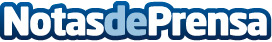 SPI Tecnologías da a conocer las ventajas de instalar la fibra óptica de EmbouSPI Tecnologías opera con compañías que ofrecen en su zona de actuación los mejores servicios, como es el caso de EmbouDatos de contacto:Enrique974 415 571Nota de prensa publicada en: https://www.notasdeprensa.es/spi-tecnologias-da-a-conocer-las-ventajas-de Categorias: Telecomunicaciones Aragón Innovación Tecnológica http://www.notasdeprensa.es